cose customer preferences form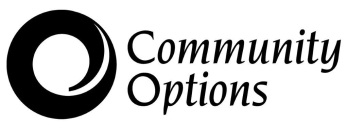 Customer Name ________________________________________ Date _______________________________________________Are you comfortable with self-disclosure with potential employers?   YES   NO What are you comfortable discussing? What are you uncomfortable discussing? Please note that we will not discuss information about your disability to an employer without your specific written permission regardless of your answer here)If you had your choice of any job, you would choose to work as a: This would be your choice becauseOther jobs that currently interest you are You want to work becauseYour biggest fear about work isYou think it will be difficult becauseTwo things you think will help you when you go to work are